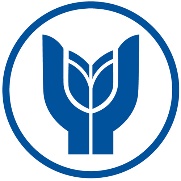 YAŞAR ÜNİVERSİTESİACİL DURUM BİLGİ FORMUÖğrenci Bilgileri:
Acil Durum Bilgisi
Acil Durumlarda Destek Verecek Kişi -1(Lütfen kampüste genellikle size yakın mesafede bulunan ve/veya acil bir durumda hızlıca yanınıza gelerek destek olabilecek bir kişiyi düşününüz.)Acil Durumlarda Destek Verecek Kişi -2(Lütfen kampüste genellikle size yakın mesafede bulunan ve/veya acil bir durumda hızlıca yanınıza gelerek destek olabilecek bir kişiyi düşününüz.)*Bu form, Yaşar Üniversitesi’nce engelli bireylerin acil durumlardaki destek ihtiyaçlarını daha iyi anlayabilmek için oluşturulmuştur. Formdaki bilgiler sadece ilgili birim ya da kişilerle acil durumlarda gerekli planlama ve düzenlemelerin yapılabilmesi için paylaşılacaktır.*Formda yer alan bilgiler her akademik dönem başında güncellenir.Adı - Soyadı:Bölüm/Program:Fakülte/Yüksek Okul/Enstitü:Telefon:E-posta:Engel Türü:Kullandığı Yardımcı Cihaz-Ekipman:
(çağrı cihazı, tekerlekli sandalye, koltuk değneği, baston vb.)Engelli Birim Temsilcisinin Adı:Üniversitede Ders Gördüğü Bina/Binalar:Kampüste Yoğun Olarak Ziyaret Ettiği Diğer Mekânlar:
Kampüste bulunduğunuz sırada acil bir durum yaşanırsa (deprem, yangın vb.) nasıl bir desteğe ihtiyacınız olabilir?
Lütfen olabildiğince detaylı paylaşınız.Adı-Soyadı:Öğrenciyle İlişkisi-Yakınlığı: Cep Telefonu:E-posta:Adı-Soyadı:Öğrenciyle İlişkisi-Yakınlığı: Cep Telefonu:E-posta: